Publicado en Bilbao el 11/03/2024 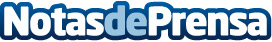 Esencia Estética analiza las ventajas de la luz pulsada intensa para el acnéEsencia Estética explica cómo los avances en IPL de Nordlys están permitiendo a los pacientes con acné recuperar la confianza en su pielDatos de contacto:Sergio Arroyo DíazEsencia Estética614 120 983Nota de prensa publicada en: https://www.notasdeprensa.es/esencia-estetica-analiza-las-ventajas-de-la Categorias: Nacional Medicina Belleza Servicios médicos http://www.notasdeprensa.es